Информационно-статистический обзоробращений граждан, организаций, общественных объединений, адресованных в администрацию городского округа Верхняя Пышма, в сельские (поселковые) администрации, результатов рассмотрения и принятых мерах за 1 квартал 2017 годаИнформация об общем количестве обращений, поступивших в форме электронного документа, в письменной форме и в устной форме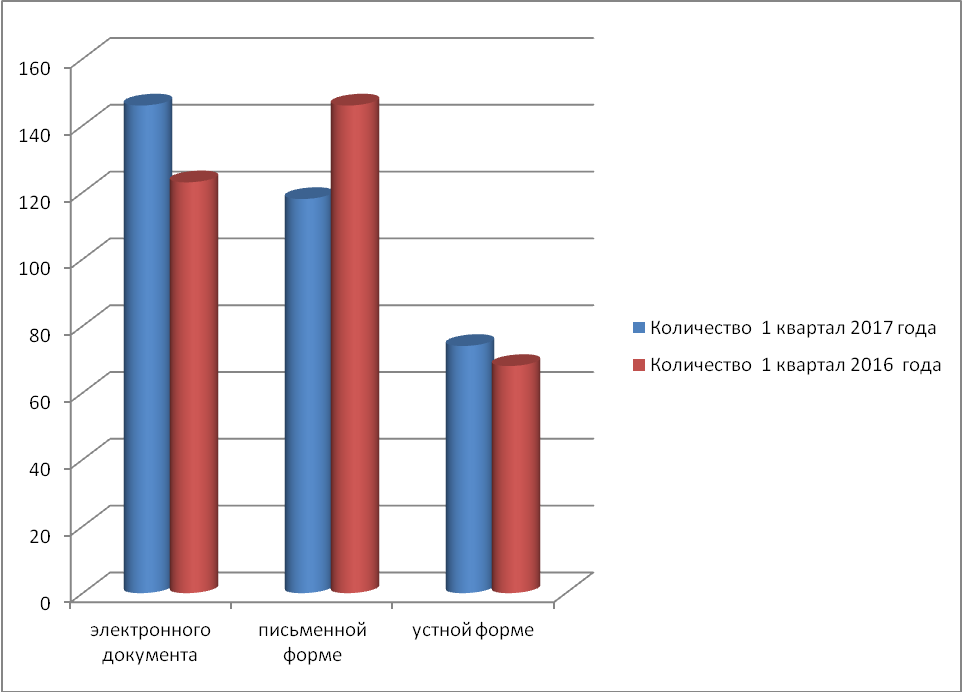 Информация по тематическим разделам обращений гражданПримечание: В 8-ми обращениях приняты к рассмотрению вопросы по различной тематике.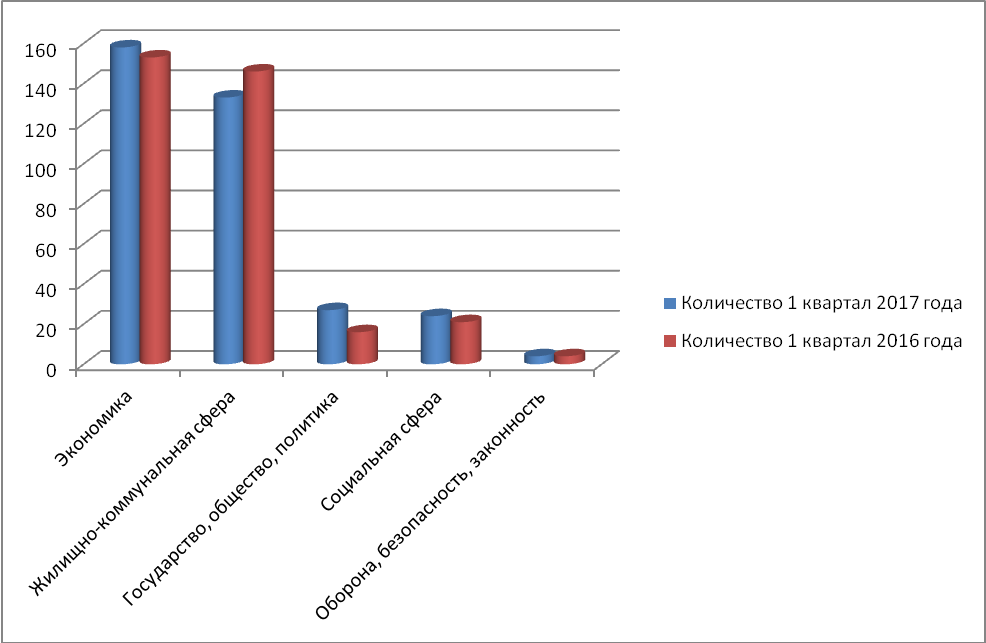 Информация по разновидностям обращений граждан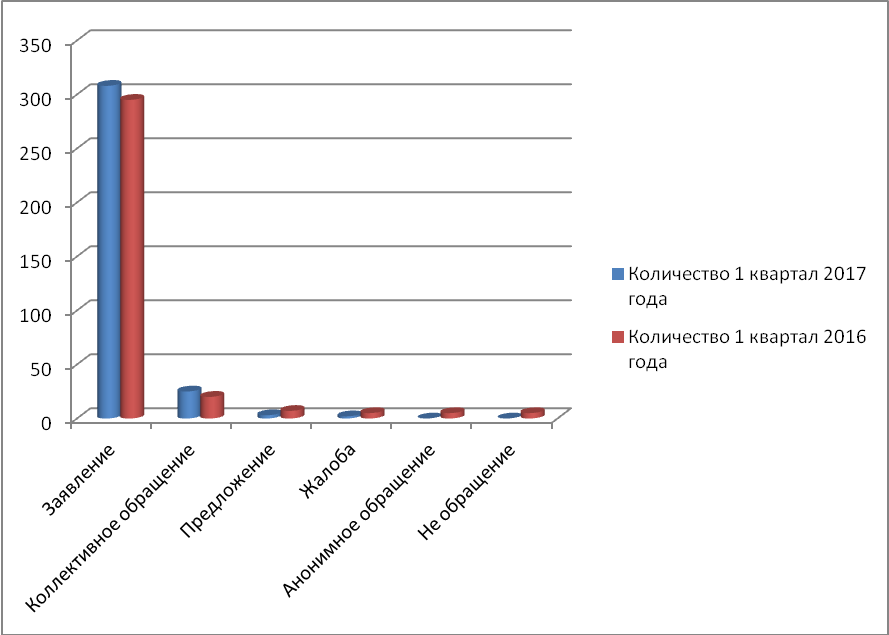 Информация о результатах рассмотрения обращений гражданИнформация по тематическим разделам и результатам рассмотрения обращений граждан* 47 вопросов по различной тематике находятся на рассмотренииОбращения по фактам коррупции в администрацию городского округа Верхняя Пышма в 1 квартале 2017 года не поступали.Количество обращений в форме1 квартал2017 года1 квартал2016  годаСравнение(количество)Сравнение(%)электронного документа14612323+18,7письменной форме118146-28-19,18устной форме74686+8,8Всего3383371+0,3РубрикиКоличество1 квартал 2017 годаКоличество1 квартал2016 годаСравнение(количество)Сравнение(%)Экономика158153+5+3,27Жилищно-коммунальная сфера133146-13-8,9Государство, общество, политика271611+11Социальная сфера24213+14,29Оборона, безопасность, законность4400Всего346340+6+1,76РазновидностьКоличество1 квартал2017 годаКоличество1 квартал2016 годаЗаявление308295Коллективное обращение2520Предложение37Жалоба25Анонимное обращение05Не обращение05Всего338337РубрикиКоличество1 квартал2017 года Количество1 квартал 2016 года Сравнение (количество)Сравнение(%)На рассмотрении4655-9-16,36Не обращение02-20Не поддержано38-5-62,5Поддержано6049+11+22,49Поддержано (в т. ч. меры приняты)494900Разъяснено229223+6+2,69Всего33833710,3РубрикиПоддержаноПоддержаноПоддержано(в т. ч. меры приняты)Поддержано(в т. ч. меры приняты)РазъясненоРазъясненоНе поддержаноНе поддержаноИтогоИтогоРубрики1 квартал2017 года1 квартал2016 года1 квартал2017 года1 квартал2016 года1 квартал2017 года1 квартал2016 года1 квартал2017 года1 квартал2016 года1 квартал2017 года1 квартал2016 годаЭкономика29925910811213138124Жилищно-коммунальная сфера21332133879113109127Государство, общество, политика8575165112411Социальная сфера22222112112415Оборона, безопасность, законность113343Всего6149564923522338299280